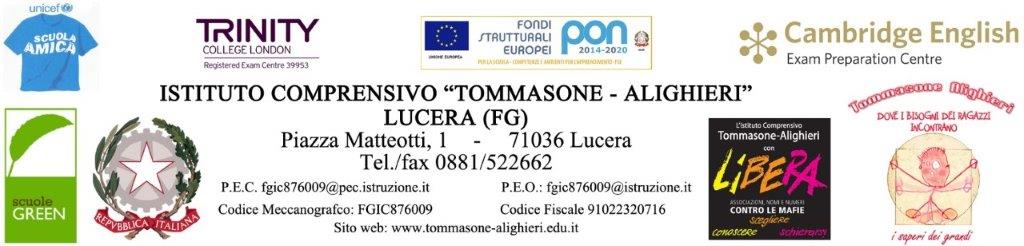 Piano Educativo Individualizzato Provvisorio(art. 7, D. Lgs. 13 aprile 2017, n. 66 e s.m.i.)Anno Scolastico di redazione __________ALUNNO/A ____________________________       codice sostitutivo personale ____________ Classe _________________ 	 Plesso o sede__________________ Accertamento della condizione di disabilità in età evolutiva ai fini dell'inclusione scolastica rilasciato in data _________
Data scadenza o rivedibilità:  ______________  Non indicataProfilo di funzionamento redatto in data _______________Nella fase transitoria:  	Profilo di Funzionamento non disponibile
Diagnosi funzionale redatta in data _________________
Profilo Dinamico Funzionale in vigore approvato in data ____________Progetto Individuale      redatto in data _____________  non redattoComposizione del GLO - Gruppo di Lavoro Operativo per l’inclusioneArt. 15, commi 10 e 11 della L. 104/1992 (come modif. dal D.Lgs 96/2019) Eventuali modifiche o integrazioni alla composizione del GLO, successive alla prima convocazione1. Quadro informativo       I2. Elementi generali desunti dal Profilo di Funzionamento.o dalla Diagnosi Funzionale, se non disponibile4. Osservazioni sull’alunno/a per progettare gli interventi di sostegno didattico            Punti di forza sui quali costruire gli interventi educativi e didatticiRevisione 			Data: ______________ 6. Osservazioni sul contesto: barriere e facilitatori Osservazioni nel contesto scolastico con indicazione delle barriere e dei facilitatori a seguito dell’osservazione sistematica dell’alunno o dell’alunna e della classe  7.   Aspetti che hanno caratterizzato il momento relazionale, educativo e scolastico consentendo di realizzare un ambiente di apprendimento inclusivo.12. PEI Provvisorio per l'a. s. successivo [da compilare a seguito del primo accertamento della condizione di disabilità in età evolutiva ai fini dell’inclusione scolastica]Interventi necessari per garantire il diritto allo studio e la frequenzaAssistenza Per le esigenze di tipo sanitario si rimanda alla relativa documentazione presente nel Fascicolo dell’alunno/a.(1) L’indicazione delle ore  è finalizzata unicamente  a permettere al Dirigente Scolastico di formulare la richiesta complessiva d’Istituto delle misure di sostegno ulteriori rispetto a quelle didattiche, da proporre e condividere con l’Ente TerritorialeInterventi necessari per garantire il diritto allo studio e la frequenzaAssistenza Per le esigenze di tipo sanitario si rimanda alla relativa documentazione presente nel Fascicolo dell’alunno/a.(1) L’indicazione delle ore  è finalizzata unicamente  a permettere al Dirigente Scolastico di formulare la richiesta complessiva d’Istituto delle misure di sostegno ulteriori rispetto a quelle didattiche, da proporre e condividere con l’Ente TerritorialeTenuto conto del Profilo di funzionamento,si individuano le principali dimensioni interessate dal bisogno di supporto per l’alunno/a 	e le condizioni di contesto facilitanti, con la segnalazione del relativo “debito di funzionamento”.L’Istituzione scolastica e l’Ente territoriale provvederanno a rendere disponibili i relativi fabbisogni di risorse professionali per il sostegno e l’assistenza e ad attuare gli interventi educativo-didattici, di assistenza igienica e di base e di assistenza specialistica, nell’ambito dei range e dell’entità delle difficoltà indicati nella Tabella C1.Debito di funzionamento sulle capacitàDebito di funzionamento sulle capacitàCOMUNICAZIONEAssistenza specialistica per la comunicazione (per azioni riconducibili ad interventi educativi): Comunicazione:assistenza ad alunni/e privi/e della vista	◻ Tiflodidatta:  	assistenza ad alunni/e privi/e dell’udito	◻ Interprete LIS:  	assistenza ad alunni/e con disabilità intellettive e disturbi del neurosviluppo   ◻ Esperto Comunicazione     aumentativa: 	Altro: ……. 	AUTONOMIAAssistenza specialistica per l’autonomiaEducazione e sviluppo dell'autonomia, nella:cura di sé ◻mensa	◻altro	◻   (specificare	)igienica	◻spostamenti	◻mensa	◻altro	◻ (specificare…	)Debito di funzionamento sulle capacitàSCUOLA DELL’INFANZIASCUOLA PRIMARIASCUOLA SECONDARIA DI PRIMO GRADODebito di funzionamento sulle capacitàCOMUNICAZIONEAssistenza specialistica per la comunicazione (per azioni riconducibili ad interventi educativi): Comunicazione:assistenza ad alunni/e privi/e della vista	◻ Tiflodidatta: 	assistenza ad alunni/e privi/e dell’udito	◻ Interprete LIS:  	assistenza ad alunni/e con disabilità intellettive e disturbi del neurosviluppo   ◻ Esperto Comunicazione aumentativa:  	Altro:  	AUTONOMIAAssistenza specialistica per l’autonomiaEducazione e sviluppo dell'autonomia, nella:cura di sé ◻mensa	◻altro	◻   (specificare	)(*) Le risorse professionali da destinare all'assistenza, all'autonomia e alla comunicazione sono attribuite dagli Enti preposti, tenuto conto del principio di accomodamento ragionevole e sulla base delle richieste complessive formulate dai Dirigenti scolastici, secondo le modalità attuative e gli standard qualitativi previsti nell'accordo di cui all'articolo 3, comma 5-bis del DLgs 66/2017.igienica	◻spostamenti	◻mensa	◻altro	◻ (specificare…	)Il PEI provvisorio con la proposta del numero di ore di sostegno e delle risorse da destinare agli interventi di assistenza igienica e di base, nonché delle tipologie di assistenza/figure professionali e relativo fabbisogno da destinare all'assistenza, all'autonomia e/o alla comunicazione, per l'anno scolastico successivo, è stato approvato dal GLO in data ______________  come risulta da verbale n. ___ allegato.Il presente PEI  provvisorio è stato approvato dal  Consiglio dei docenti nella seduta del  ………………..Il trattamento e la segretezza dei dati e delle informazioni qui registrati sono tutelati da quanto disposto dal D.Lvo 196/2003 recante disposizioni in materia di “Tutela delle persone e di altri soggetti rispetto al trattamento dei dati personali.      Lucera,……………………...                       Il Docente coordinatore                                                                                           ________________________                                                                                                                                                                                       P.P.V.    Il DIRIGENTE SCOLASTICO									                           Francesca CHIECHI										   __________________________PEI Provvisorio Data _______________Verbale allegato n. _____Firma del dirigente Scolastico1………………………         .  Approvazione del PEI
e prima sottoscrizioneData _______________Verbale allegato n. 1Firma del dirigente Scolastico1………………………         .  Verifica intermediaData _______________Verbale allegato n. _____Firma del dirigente Scolastico1 ………………………         .  Verifica finale e proposte per l’A.S. successivoData _______________Verbale allegato n. _____Firma del dirigente Scolastico1………………………         .  Nome e Cognome*specificare a quale titolo ciascun componente interviene al GLO…DataNome e Cognome*specificare a quale titolo ciascun componente interviene al GLOVariazione (nuovo membro, sostituzione, decadenza…)Situazione familiare / descrizione dell’alunno/aA cura dei genitori o esercenti la responsabilità genitoriale ovvero di altri componenti del GLO………………………………….………………………………………………………………………………………………………………………………………………………………………………………………………………………………………………………………………………………………………………………………………………………………………………………………………………………………………………………………………………………………………………………Sintetica descrizione, considerando in particolare le dimensioni sulle quali va previsto l'intervento e che andranno quindi analizzate nel presente PEI____________________________________________________________________________________________________________________________________________________________________________________________________________________________________________________________________________________________________________In base alle indicazioni del Profilo di Funzionamento (o della Diagnosi Funzionale e del Profilo Dinamico Funzionale se non è stato ancora redatto) sono individuate le dimensioni rispetto alle quali è necessario definire nel PEI specifici interventi. Le sezioni del PEI non coinvolte vengono omesse.Dimensione Socializzazione/Interazione/Relazione             	Sezione 4A/5A  	  Va definita     Va omessaDimensione Comunicazione/Linguaggio                           	Sezione 4B/5A  	  Va definita 	 Va omessaDimensione Autonomia/ Orientamento                             	Sezione 4C/5A 	  Va definita 	 Va omessaDimensione Cognitiva, Neuropsicologica e dell'Apprendimento     Sezione  4D/5A 	  Va definita 	 Va omessaa. Dimensione della relazione, dell’interazione e della socializzazione: b. Dimensione della comunicazione e del linguaggio: c. Dimensione dell’autonomia e dell’orientamento:d. Dimensione cognitiva, neuropsicologica e dell’apprendimento:Specificare i punti oggetto di eventuale revisioneDescrizione del profilo dell’alunno/a rilevato durante l’anno. Limiti/ difficoltà  e potenzialità rilevate.Prioritari obiettivi educativi e didattici definiti e conseguiti.Strumenti, strategie e modalità funzionali che hanno consentito di realizzare un adeguato ambiente di apprendimento. Rinforzatori efficaci.Proposta del numero di ore di sostegno alla classe per l'anno successivo** (Art. 7, lettera d) D.Lgs 	66/2017)Partendo dal Profilo di Funzionamento, si individuano le principali dimensioni interessate [Sezione 4] e le condizioni di contesto [Sezione 6], con la previsione degli interventi educativo-didattici da attuare ed il relativo fabbisogno di risorse professionali per il sostegno e l’assistenza ………………………………………………………………………………………………………………………………………………………………………………………………………Partendo dal Profilo di Funzionamento, si individuano le principali dimensioni interessate [Sezione 4] e le condizioni di contesto [Sezione 6], con la previsione degli interventi educativo-didattici da attuare ed il relativo fabbisogno di risorse professionali per il sostegno e l’assistenza ………………………………………………………………………………………………………………………………………………………………………………………………………Partendo dal Profilo di Funzionamento, si individuano le principali dimensioni interessate [Sezione 4] e le condizioni di contesto [Sezione 6], con la previsione degli interventi educativo-didattici da attuare ed il relativo fabbisogno di risorse professionali per il sostegno e l’assistenza ………………………………………………………………………………………………………………………………………………………………………………………………………Partendo dal Profilo di Funzionamento, si individuano le principali dimensioni interessate [Sezione 4] e le condizioni di contesto [Sezione 6], con la previsione degli interventi educativo-didattici da attuare ed il relativo fabbisogno di risorse professionali per il sostegno e l’assistenza ………………………………………………………………………………………………………………………………………………………………………………………………………Partendo dal Profilo di Funzionamento, si individuano le principali dimensioni interessate [Sezione 4] e le condizioni di contesto [Sezione 6], con la previsione degli interventi educativo-didattici da attuare ed il relativo fabbisogno di risorse professionali per il sostegno e l’assistenza ………………………………………………………………………………………………………………………………………………………………………………………………………Partendo dal Profilo di Funzionamento, si individuano le principali dimensioni interessate [Sezione 4] e le condizioni di contesto [Sezione 6], con la previsione degli interventi educativo-didattici da attuare ed il relativo fabbisogno di risorse professionali per il sostegno e l’assistenza ………………………………………………………………………………………………………………………………………………………………………………………………………Proposta del numero di ore di sostegno alla classe per l'anno successivo** (Art. 7, lettera d) D.Lgs 	66/2017)Entità delle difficoltà nello svolgimento delle attività comprese in ciascun dominio/dimensione tenendo conto dei fattori ambientali implicatiAssenteLieveMediaElevataMolto elevataProposta del numero di ore di sostegno alla classe per l'anno successivo** (Art. 7, lettera d) D.Lgs 	66/2017)Ore di sostegno richieste per l'a. s. successivo ___________con la seguente motivazione:……………………………………………………………………….…………………………………………………………………………………………………………………Ore di sostegno richieste per l'a. s. successivo ___________con la seguente motivazione:……………………………………………………………………….…………………………………………………………………………………………………………………Ore di sostegno richieste per l'a. s. successivo ___________con la seguente motivazione:……………………………………………………………………….…………………………………………………………………………………………………………………Ore di sostegno richieste per l'a. s. successivo ___________con la seguente motivazione:……………………………………………………………………….…………………………………………………………………………………………………………………Ore di sostegno richieste per l'a. s. successivo ___________con la seguente motivazione:……………………………………………………………………….…………………………………………………………………………………………………………………Ore di sostegno richieste per l'a. s. successivo ___________con la seguente motivazione:……………………………………………………………………….…………………………………………………………………………………………………………………Assistenza di base (per azioni di mera assistenza materiale, non riconducibili ad interventi educativi)  igienica             ◻spostamenti       ◻mensa               ◻altro                  ◻ (specificare………………………………….)Dati relativi all’assistenza di base (collaboratori scolastici,  organizzazione oraria ritenuta necessaria)Assistenza specialistica all’autonomia e/o alla comunicazione (per azioni riconducibili ad interventi educativi):Comunicazione:assistenza ad alunni/e privi/e  della vista             ◻ assistenza ad alunni/e  privi/e  dell’udito              ◻ assistenza ad alunni/e  con disabilità intellettive e disturbi del neurosviluppo                                                   ◻
Educazione e sviluppo dell'autonomia, nella:cura di sé   ◻mensa       ◻altro          ◻    (specificare ……………………………………………….)Dati relativi agli interventi educativi all’autonomia e alla comunicazione (educatori, organizzazione oraria ritenuta necessaria)……………………………………………………………….Arredi speciali, Ausili didattici, informatici, ecc.Specificare la tipologia e le modalità di utilizzo …………………………………………………………………Proposta delle risorse da destinare agli interventi di assistenza igienica e di basee delle risorse professionali da destinareall'assistenza, all'autonomia e alla comunicazione, per l'anno successivo** (Art. 7, lettera d) D.Lgs 	66/2017)Tenuto conto del Profilo di Funzionamento si individuano le principali dimensioni interessate [Sezione  4] e le condizioni di contesto [Sezione 6], con la previsione del fabbisogno di risorse da destinare agli interventi di assistenza igienica e di base e delle risorse professionali da destinare all'assistenza, all'autonomia e alla comunicazione, per l'anno successivo:a) Fabbisogno di risorse da destinare agli interventi di assistenza igienica e di base, nel modo seguente_____________________________________________________________________________________________________________________________________________b) Fabbisogno di risorse professionali da destinare all'assistenza, all'autonomia e alla comunicazione - nell’ambito di quanto previsto dal Decreto Interministeriale  182/2020 e dall’Accordo di cui all’art. 3, comma 5bis del D.Lgs 66/2017 e s.m.i. - per l'a. s. successivo: tipologia di assistenza / figura professionale _________________________per N. ore_________________(1). Eventuali esigenze correlate al trasporto dell’alunno/a             da e verso la scuolaIPOTESI DI LAVORO PER IL PROSSIMO ANNO SCOLASTICO2022-2023Assistenza di base (per azioni di mera assistenza materiale, non riconducibili ad interventi educativi)  igienica             ◻spostamenti       ◻mensa               ◻altro                  ◻ (specificare………………………………….)Dati relativi all’assistenza di base (collaboratori scolastici,  organizzazione oraria ritenuta necessaria)Assistenza specialistica all’autonomia e/o alla comunicazione (per azioni riconducibili ad interventi educativi):Comunicazione:assistenza ad alunni/e privi/e  della vista     ◻ assistenza ad alunni/e  privi/e  dell’udito      ◻ assistenza ad alunni/e  con disabilità intellettive e disturbi del neurosviluppo                                           ◻

Educazione e sviluppo dell'autonomia, nella:cura di sé   ◻mensa       ◻altro          ◻    (specificare ……………………………………………….)Dati relativi agli interventi educativi all’autonomia e alla comunicazione (educatori, organizzazione oraria ritenuta necessaria)……………………………………………Arredi speciali, Ausili didattici, informatici, ecc.Specificare la tipologia e le modalità di utilizzo ………………………………………………………………………Proposta delle risorse da destinare agli interventi di assistenza igienica e di basee delle risorse professionali da destinareall'assistenza, all'autonomia e alla comunicazione, per l'anno successivo** (Art. 7, lettera d) D.Lgs 	66/2017)Tenuto conto del Profilo di Funzionamento si individuano le principali dimensioni interessate [Sezione 4] e le condizioni di contesto [Sezione 6], con la previsione del fabbisogno di risorse da destinare agli interventi di assistenza igienica e di base e delle risorse professionali da destinare all'assistenza, all'autonomia e alla comunicazione, per l'anno successivo:a) Fabbisogno di risorse da destinare agli interventi di assistenza igienica e di base, nel modo seguente_____________________________________________________________________________________________________________________________________________b) Fabbisogno di risorse professionali da destinare all'assistenza, all'autonomia e alla comunicazione - nell’ambito di quanto previsto dal Decreto Interministeriale 182/2020 e dall’Accordo di cui all’art. 3, comma 5bis del D.Lgs 66/2017  - per l'a. s. successivo: tipologia di assistenza / figura professionale _________________________per N. ore_________________(1). Eventuali esigenze correlate al trasporto dell’alunno/a             da e verso la scuolaCONCLUSIONE (da condividere in sede di GLO)Situazione iniziale in rapporto alle “capacità” dell’alunnoDIAGNOSI ICD- 9CM:…………..Dimensione della relazione, dell’interazione e della socializzazione:Dimensione della relazione, dell’interazione e della socializzazione:Dimensione della comunicazione e del linguaggio:Dimensione della comunicazione e del linguaggio:Dimensione dell’autonomia e dell’orientamento:Dimensione dell’autonomia e dell’orientamento:Dimensione cognitiva, neuropsicologica e dell’apprendimento:Dimensione cognitiva, neuropsicologica e dell’apprendimento:Entità delle difficoltà nello svolgimento delle attività comprese in ciascun dominio/dimensione tenendo conto dei fattori ambientali implicatiAssenteLieveMediaElevataMolto elevataEntità delle difficoltà nello svolgimento delle attività comprese in ciascun dominio/dimensione tenendo conto dei fattori ambientali implicatiAssenteLieveMediaElevataMolto elevataEntità delle difficoltà nello svolgimento delle attività comprese in ciascun dominio/dimensione tenendo conto dei fattori ambientali implicatiAssenteLieveMediaElevataMolto elevataDifficoltà nello svolgimento delle attività comprese in ciascun dominio\dimensione tenendo conto dei fattori ambientali implicatidifficoltà nellAssenteLieveMediaElevataMolto elevataMax 25 ore0-607-1213-1819-25Entità delle difficoltà nello svolgimento delle attività comprese in ciascun dominio\dimensione tenendo conto dei fattoridifficoltà nellAssenteLieveMediaElevataMolto elevataMax 22 ore0-56-1112-1617-22Entità delle difficoltà nello svolgimento delle attività comprese in ciascun dominio\dimensione tenendo conto dei fattoridifficoltà nellAssenteLieveMediaElevataMolto elevataMax 18 ore0-45-910-1415-18Entità delle difficoltà nello svolgimento delle attività comprese in ciascun dominio/dimensione tenendo conto dei fattori ambientali implicatiAssenteLieveMediaElevataMolto elevata(*)Entità delle difficoltà nello svolgimento delle attività comprese in ciascun dominio/dimensione tenendo conto dei fattori ambientali implicatiAssenteLieveMediaElevataMolto elevata(*)IL CONSIGLIO DI CLASSEIL CONSIGLIO DI CLASSEIL CONSIGLIO DI CLASSEDISCIPLINACOGNOME E NOMEFIRMA Italiano        StoriaGeografiaMatematica- Scienze               Inglese                                   Francese                                Tecnologia                             Arte                                        Musica                                   Educazione Fisica                     Religione  / Attività alternativa                               Strumento musicaleDocente di sostegno              